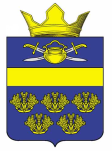 Российская ФедерацияВолгоградская областьКотельниковский муниципальный районСовет народных депутатов Верхнекурмоярского сельского поселения        РЕШЕНИЕ   от 10 января 2022г.			                      	№ 33/73О внесении изменений в решение Совета народных депутатов Верхнекурмоярского сельского поселения от 20.06.2018г. №67/137 «Об утверждении  «Положения об оплате труда выборных должностных  лиц органов местного самоуправления, осуществляющих свои полномочия на постоянной основе и муниципальных служащих   администрации Верхнекурмоярского сельского поселения»»В соответствии с Федеральным законом от 6 октября . N 131-ФЗ "Об общих принципах организации местного самоуправления в Российской Федерации", Законом Волгоградской области от 11февраля 2008г. №1626-ОД «О некоторых вопросах муниципальной службы в Волгоградской области», Уставом Верхнекурмоярского сельского поселения, решением Котельниковского районного Совета народных депутатов № 37/244 от 03.12.2021г. «О бюджете Котельниковского муниципального района на 2022 год и на плановый период 2023 и 2024 годов» Совет народных депутатов Верхнекурмоярского сельского поселенияРЕШИЛ:1. Внести в решение Совет народных депутатов Верхнекурмоярского  сельского поселения Котельниковского муниципального района Волгоградской области от 20.06.2018 №67/137 «Об утверждении «Положения об оплате труда выборных должностных  лиц органов местного самоуправления, осуществляющих свои полномочия на постоянной основе и муниципальных служащих   администрации Верхнекурмоярского сельского поселения» следующие изменения: 1.1 Пункт 1,статьи 1, главы 1 изложить в новой редакции:«1. Лицам, замещающим муниципальные должности, устанавливается ежемесячный должностной оклад в размере 10578,00 рублей.» Пункт 2.1, статьи 2, главы 1 изложить в новой редакции:«2.1 Должностные оклады по группам должностей муниципальной службы устанавливаются в следующих размерах:2. Настоящее решение вступает в силу со дня подписания и распространяет свои действия на правоотношения, возникшие с 01.01.2022г.Глава ВерхнекурмоярскогоСельского поселения                                             А.С.МельниковГруппы должностей муниципальной службы Размер должностных окладов (рублей)Старшая группа должностей 6900Младшая  группа должностей5231